Final Report: 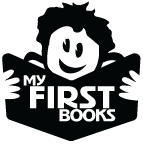 Due June 1, 2019Please fill out this report online: http://libraries.idaho.gov/page/resources-my-first-books-participants.New: You may now complete your report in stages if you choose. You will receive a copy of your report when you submit it; there will be an “edit” link included on the email you receive, which you can use to go back in and fill out other sections at a later date. You will be asked to submit the following data/information/feedback in your online report:General OutputsNumber of parent surveys submitted from each partner (each listed separately). *Don’t forget to read through them and take notes before sending them in!Number of children served by your My First Books (MFB) program this year for each age group.Library CardsNumber of library cards issued to MFB families/children, and any challenges regarding issuing cards.Number of nonresident cards issued to MFB children and/or families (if applicable), and whether your library made accommodations for nonresident fees.Family Event or Parent WorkshopDate, location, title of eventNumber of people who attended (children, parents, total)Role of partner organization(s)Brief description of workshop/topics covered (mail/email any program and/or publicity info, photos, separately).Changes to strengthen format/attendance rate.Book DistributionsBrief description of your distributions (lessons, activities, etc.), and any problems or challenges.Benefits of participating in the MFB project.Feedback regarding the book titles chosen this year.An anecdote that is the consequence of MFB for a specific child or family.Effectiveness of My First Books ProgramRating scale about how well the program met the library’s needs (required for LSTA report ICfL submits each year)Email any photos to staci.shaw@libraries.idaho.gov.Send parent surveys to: Staci Shaw, Idaho Commission for Libraries, 325 W. State Street, Boise, ID 83702